SU MUHAFIZLARI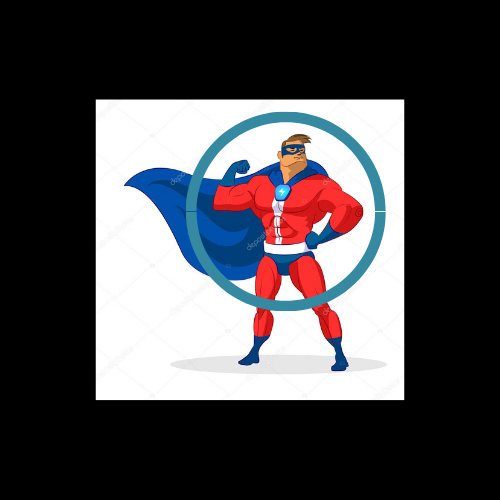 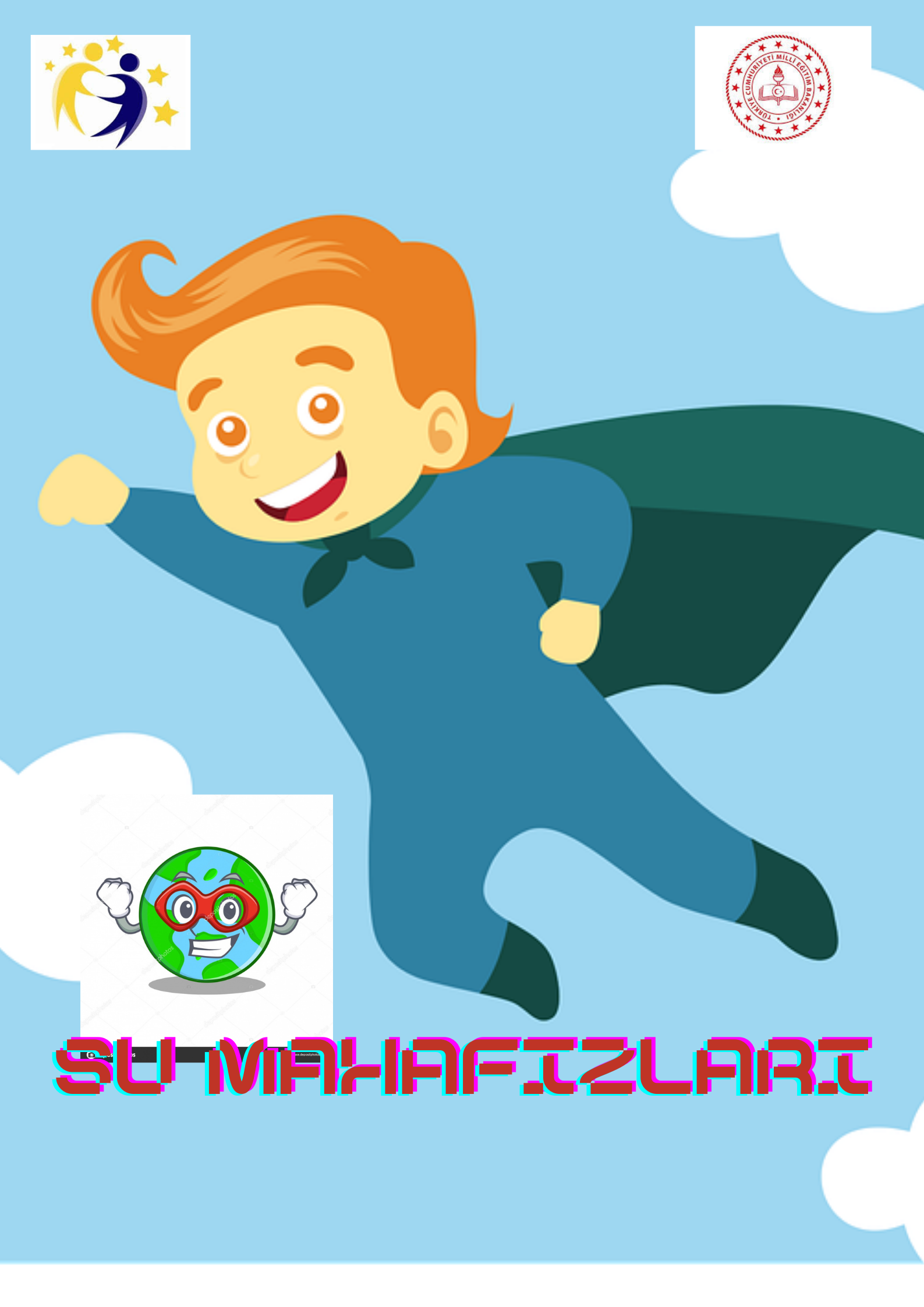 Projemizin amacı günümüzde su tüketimindeki aşırı ve gereksiz kullanıma dikkat çekmek.Öğrencilerimizi bu önemli konuda birer muhafız olarak yetiştirmek.Çocukların çalışmaları sayesinde yetişkin bireyler üzerinde farkındalık oluşturmak,bilinç geliştirmelerini sağlamak.